	Руководствуясь ст. 24, 29 Устава Канашского района Чувашской Республики, ст. 14, 15 Регламента Собрания депутатов Канашского района Чувашской Республики          VI созыва, постановляю:1.Созвать  тридцать девятое очередное  заседание Собрания депутатов Канашского района Чувашской Республики VI созыва 28 мая  2019 года в 10.00 часов в малом конференц-зале администрации Канашского района со следующей повесткой дня: О внесении изменений в решение Собрания депутатов Канашского района Чувашской  Республики  от  25.11.2014  № 44/5  «Об утверждении Положения «О вопросах налогового  регулирования в Канашском районе, отнесенных законодательством Российской Федерации о налогах и сборах к  ведению органов местного самоуправления». Поляков Андрей Николаевич-начальник финансового отдела администрации Канашского района.О внесении изменений в решение Собрания депутатов Канашского района от 10 декабря 2018 года №35/2 «О бюджете Канашского района Чувашской Республики на 2019 год и на плановый период 2020 и 2021 годов». Поляков Андрей Николаевич-начальник финансового отдела администрации Канашского района.Об утверждении Положения о денежном содержании и материальном стимулировании лиц, замещающих должности муниципальной службы в администрации Канашского района Чувашской Республики. Поляков Андрей Николаевич-начальник финансового отдела администрации Канашского района.О внесении изменения в Положение о порядке организации и проведения публичных слушаний в Канашском районе Чувашской Республики. Филиппова Екатерина Витальевна - заведующий сектором юридической службы отдела ОККР администрации Канашского района.О возложении полномочий по представлению интересов Собрания депутатов Канашского района Чувашской Республики в судебных и иных органах. Филиппова Екатерина Витальевна - заведующий сектором юридической службы отдела ОККР администрации Канашского района.О передаче уличных дорог в д. Хучель Канашского района из муниципальной собственности Канашского района в муниципальную собственность Хучельского сельского поселения Канашского района Чувашской Республики. Григорьев Максим Васильевич – заведующий сектором земельных и имущественных отношений администрации Канашского районаО внесении изменений в состав административной комиссии Канашского района Чувашской Республики. Салдаев Владимир Александрович – председатель контрольно-счетного органа Канашского района.О представлении к присвоению Почетного звания «Заслуженный работник сельского хозяйства Чувашской Республики» Гусева Ю.А.Павлова Светлана Алексеевна - заведующий сектором кадровой работы и по профилактике коррупционных правонарушений  отдела ОККР администрации Канашского района.О представлении к награждению Почетной грамотой Государственного Совета Чувашской Республики Алексеевой М.В. Павлова Светлана Алексеевна - заведующий сектором кадровой работы и по профилактике коррупционных правонарушений  отдела ОККР администрации Канашского района.О представлении к награждению Почетной грамотой Государственного Совета Чувашской Республики Беляевой Н.А. Павлова Светлана Алексеевна - заведующий сектором кадровой работы и по профилактике коррупционных правонарушений  отдела ОККР администрации Канашского района.О представлении к награждению Почетной грамотой Государственного Совета Чувашской Республики Яковлевой Л.А. Павлова Светлана Алексеевна - заведующий сектором кадровой работы и по профилактике коррупционных правонарушений  отдела ОККР администрации Канашского района.О представлении к присвоению Почетного звания «Заслуженный механизатор Чувашской Республики» Алексеева В.П.. Павлова Светлана Алексеевна - заведующий сектором кадровой работы и по профилактике коррупционных правонарушений  отдела ОККР администрации Канашского района.2.Настоящее постановление довести до средств массовой информации и депутатов Собрания депутатов Канашского района Чувашской Республики VI созыва.Глава Канашского района – Председатель Собрания депутатов						И.Т. ИвановЧĂВАШ РЕСПУБЛИКИ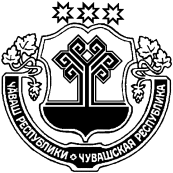 ЧУВАШСКАЯ РЕСПУБЛИКА КАНАШ РАЙОНĚНПУÇЛĂХĚ ЙЫШĂНУ20.05.2019    70№Канаш хулиГЛАВА КАНАШСКОГО РАЙОНА ПОСТАНОВЛЕНИЕ20.05.2019    №70город КанашО созыве тридцать девятого очередного заседания Собрания депутатов Канашского района Чувашской Республики шестого созыва О созыве тридцать девятого очередного заседания Собрания депутатов Канашского района Чувашской Республики шестого созыва 